2019/20 TEXAS K-12 Student & Athletic InsuranceClaims paid in Texas by a Texas AdministratorHSR is a licensed Third Party Claims Administrator (TPA) that has been recognized by AM Best & Co. as an “Expert Service Provider”HSR is a Texas owned and operated TPA, located in Carrollton, Texas. We are the only major K-12 market in Texas actually administering K12 claims in Texas with dedicated & experienced tri-lingual Customer Service Reps (English, Spanish & Texas) who listen to you and  provide professional and friendly resolution. The HSR No Balance Billing Network will meet your parents’ and schools’ needs.Comprehensive Coverages & Flexible PlansOur Scheduled or Allocated plans are designed to meet YOUR NEEDS. Mandatory, Voluntary, Catastrophic, Field Trip, All-Star Games and Special Events Plans available.Only Financially Rock Solid CompaniesWe only offer plans backed by A+ or A rated insurance companies.Experienced, Hands-on Native TEXAS Insurance AgentsKent Holbert, Keith Cargile & Marion TurnerRespected K12 insurance leaders in TEXAS that have a combined +70 years experience with over 270 Texas School Districts insured TEXANS INSURING TEXASTEXAS STUDENT RESOURCES, LLCKent Holbert (903) 461-5256 – kent@diversified-insurance.net Keith Cargile (817) 360-7029 – kcargile@sbcglobal.net Marion Turner (903) 987-3711 – mmtt1940@live.com in partnership with Health Special Risk, Inc.HSR Plaza II, 4100 Medical Parkway, Carrollton, Texas 75007 -  (800) 328-1114www.K12StudentInsurance.com   -   www.healthspecialrisk.com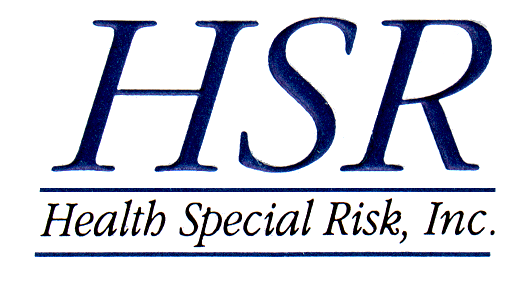 